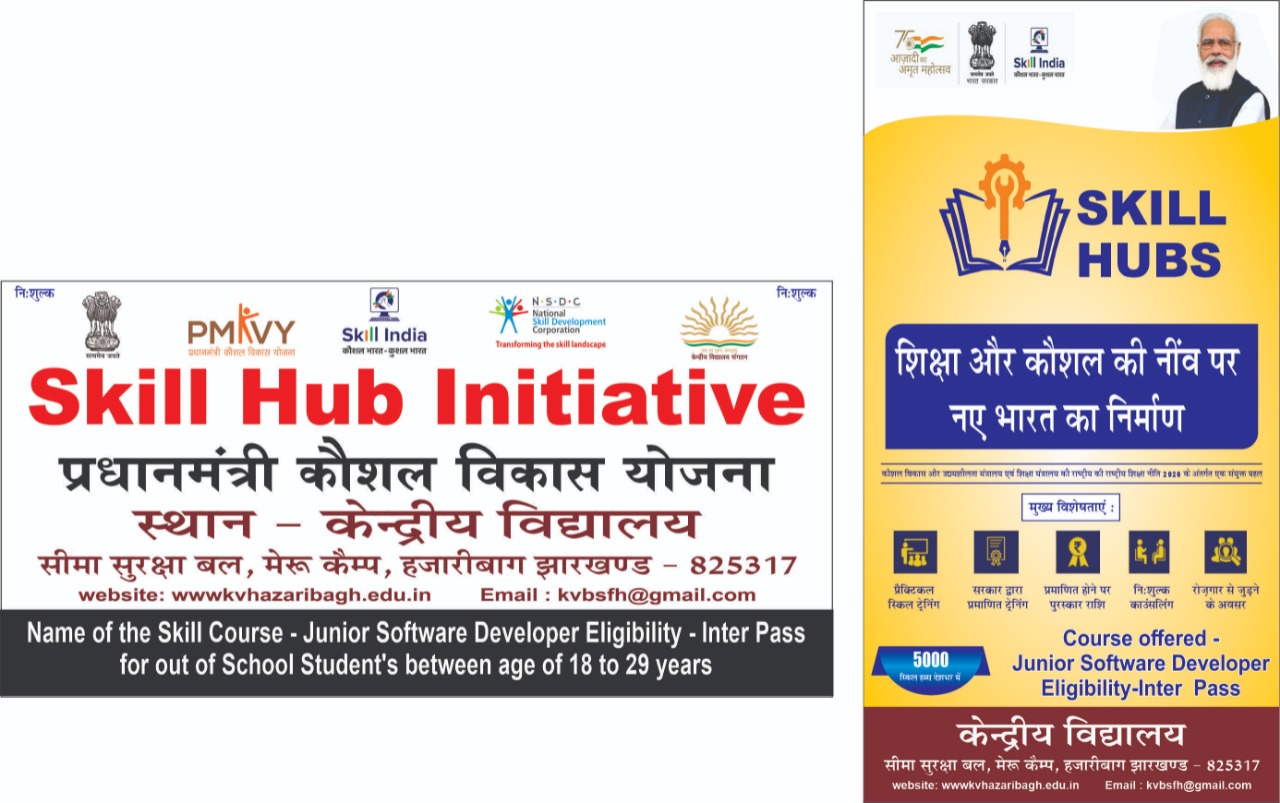 SKILL HUB INITIATIVE(A Govt. Of India initiative through National Skill Development corporation)KENDRIYA VIDYALAYA HAZARIBAGHA Golden opportunity to the school / college drop-outs to build their skills as a“Junior software Developer”COURSE DETAILSCourse – skill training for job role of a junior software Developer. Training Time: - After school hours – 2:30 to 5:50 PM.Training Location- KENDRIYA VIDYALAYA BSF MERU CAMP HAZARIBAGH, JHARKHAND-825317Commencement of training –   30- Jan- 2022.ELIGIBILITYEducation- class-12 pass (School/college/ drop out, Indian Citizen)Age - 18-29 YearsNo fees! It is absolutely free!Certificate will be issued on successful completion of the training programRegistrationStart- from 12:30 AM to 01:M on 27.12.2021Bring your Aadhar card, DOB Certificate & Mobile Number.(All Compulsory for registration)Hurry!! Limited seats, Registration closes on first come first serve basis.For queries 7258956799, 7061385238Website: https//bsfhazaribagh.kvs.ac.inEmail: kvbsfh2gmail.com